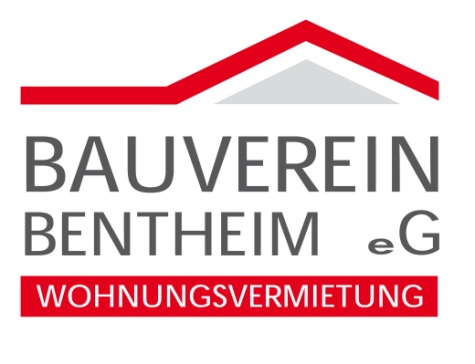 Name
Anschrift
48455 Bad Bentheim



Bauverein Bentheim eG
Apotheker-Drees-Straße 1

484455 Bad BentheimKÜNDIGUNG
Wohnung Nr. 								Bad Bentheim, den Sehr geehrte Damen und Herren,hiermit kündige ich das Mietverhältnis für meine Wohnung fristgerecht zum ____________________.Mit freundlichen Grüßen_________________________________________________